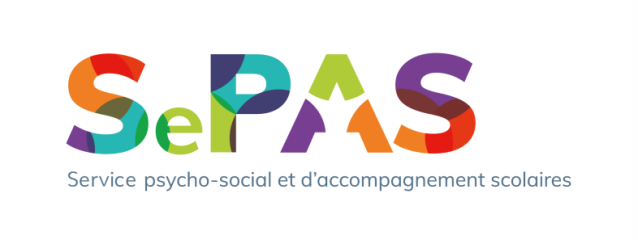  P R É S E N C E S    2 0 1 9 – 2 0 2 0 *Réunion d’équipe de 10 :00 à 11 :00Mme Husting A.Assistante d’Hygiène Sociale Mme Hoss L.PsychologueMme Schmit L.PsychologueMme Maroldt M.Éducatrice GraduéeM. Luciani D.Professeur-OrienteurMme Hurt L.Professeur-OrienteurLundiMATINAPRES-MIDI MATINAPRES-MIDI-MATINAPRES-MIDIMATIN-MardiMATINMATINAPRES-MIDIMATINMATINAPRES-MIDI--Mercredi*MATINAPRES-MIDIMATINAPRES-MIDIMATINAPRES-MIDIMATINAPRES-MIDI--JeudiMATINMATINAPRES-MIDIMATINMATINAPRES-MIDIMATIN-Vendredi-MATINAPRES-MIDIMATINMATINAPRES-MIDI-MATIN